§3173-K.  Standing ordersTo promote public health and the health of MaineCare members, the department may authorize standing orders for the dispensing of vaccines as described in Title 32, section 13831 and nonprescription drugs as defined in Title 32, section 13702‑A, subsection 20 that support access to preventive care and medically necessary services for Medicaid recipients as defined in section 3172, subsection 3; participants in the state-funded medical program for noncitizens under section 3174‑FFF; elderly low-cost drug program enrollees as defined in section 254‑D, subsection 1, paragraph B; qualified residents as defined in section 2681, subsection 2, paragraph F; and persons receiving benefits under the Cub Care program under section 3174‑T.  [PL 2023, c. 31, §1 (NEW).]A standing order must identify the eligible population as described in this section and may include other criteria such as age limitations or pharmacist instructions.  The standing order remains in effect for one year, at which time the order may be renewed.  The standing order must be signed by a physician licensed in this State employed by or contracted with the department or the office of MaineCare services within the department or by a licensed, MaineCare-enrolled prescriber and a department official.  [PL 2023, c. 31, §1 (NEW).]SECTION HISTORYPL 2023, c. 31, §1 (NEW). The State of Maine claims a copyright in its codified statutes. If you intend to republish this material, we require that you include the following disclaimer in your publication:All copyrights and other rights to statutory text are reserved by the State of Maine. The text included in this publication reflects changes made through the First Regular and First Special Session of the 131st Maine Legislature and is current through November 1. 2023
                    . The text is subject to change without notice. It is a version that has not been officially certified by the Secretary of State. Refer to the Maine Revised Statutes Annotated and supplements for certified text.
                The Office of the Revisor of Statutes also requests that you send us one copy of any statutory publication you may produce. Our goal is not to restrict publishing activity, but to keep track of who is publishing what, to identify any needless duplication and to preserve the State's copyright rights.PLEASE NOTE: The Revisor's Office cannot perform research for or provide legal advice or interpretation of Maine law to the public. If you need legal assistance, please contact a qualified attorney.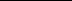 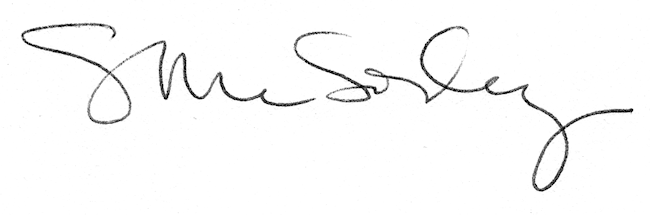 